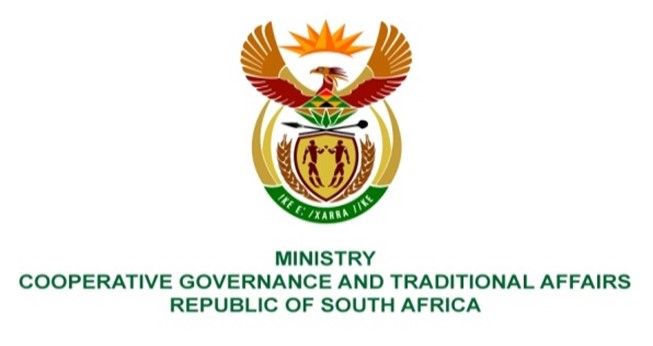 NATIONAL ASSEMBLY QUESTION FOR WRITTEN REPLYQUESTION NUMBER 1537DATE OF PUBLICATION: 05 MAY 20231537.	Ms H Ismail (DA) to ask the Minister of Cooperative Governance and Traditional Affairs: Whether, in light of the substantial costs associated with cable theft, she will furnish Ms H Ismail with (a) a detailed breakdown of the financial burden borne by each municipality in each province for the replacement of stolen cables, on (i) a monthly basis and (ii)(aa) for the past three financial years and (bb) since 1 April 2023 and (b) how do the specified expenses impact the overall budget and priorities of the affected municipalities? NW1780EREPLY:The Department of Cooperative Governance and Traditional Affairs does not maintain the data that the honorable member requested regarding the cost incurred by each municipality in each province to replace wires that have been stolen.End. 